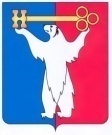 АДМИНИСТРАЦИЯ ГОРОДА НОРИЛЬСКАКРАСНОЯРСКОГО КРАЯПОСТАНОВЛЕНИЕ10.06.2020	г.Норильск	           № 284О внесении изменений в постановление Администрации города Норильска от 30.12.2014 № 734В целях проведения проверок при осуществлении структурными подразделениями, территориальными органами Администрации города Норильска муниципального контроля за соблюдением юридическими лицами и индивидуальными предпринимателями установленных правовыми актами органов местного самоуправления муниципального образования город Норильск Правил благоустройства территории муниципального образования город Норильск, во исполнение распоряжения Главы города Норильска от 11.12.2019 № 209-орг, ПОСТАНОВЛЯЮ:1. Внести в Административный регламент организации и проведения проверок при осуществлении структурными подразделениями, территориальными органами Администрации города Норильска муниципального контроля за соблюдением юридическими лицами и индивидуальными предпринимателями установленных правовыми актами органов местного самоуправления муниципального образования город Норильск Правил благоустройства территории муниципального образования город Норильск, утвержденный постановлением Администрации города Норильска от 30.12.2014 № 734 (далее – Регламент), следующие изменения:1.1. Пункт 1.2 Регламента изложить в следующей редакции:«1.2. Органами муниципального контроля, уполномоченными в соответствии с правовыми актами Администрации города Норильска, на организацию и проведение муниципального контроля (далее - Органы контроля) в рамках настоящего Административного регламента являются:1.2.1. в части соблюдения требований к уборке территории муниципального образования город Норильск; к размещению и содержанию малых архитектурных форм; к размещению и содержанию указателей и номерных знаков; к организации озеленения и содержанию зеленых насаждений; к организации и эксплуатации общественных пространств; к порядку организации и проведения земляных работ; по организации благоустройства территории, занимаемой элементами благоустройства, обустройству и содержанию детских и спортивных площадок; к размещению, содержанию и обустройству мест выгула и (или) дрессировки домашних животных; по обеспечению доступности дорог и других объектов транспортной инфраструктуры, зданий, сооружений и других объектов социальной инфраструктуры (лечебно-профилактических, торговых, культурно-зрелищных, транспортного обслуживания и других учреждений) для инвалидов и других маломобильных групп населения; к эксплуатации автотранспортных средств и перевозке грузов; к размещению и содержанию парковок (парковочных мест); к размещению и содержанию освещения и осветительного оборудования:- Талнахское территориальное управление Администрации города Норильска - на территории района Талнах города Норильска и в пределах границ, определенных постановлением Администрации города Норильска, утверждаемым Главой города Норильска или иным, уполномоченным им лицом;- Кайерканское территориальное управление Администрации города Норильска - на территории района Кайеркан города Норильска и в пределах границ, определенных постановлением Администрации города Норильска, утверждаемым Главой города Норильска или иным, уполномоченным им лицом;- Снежногорское территориальное управление Администрации города Норильска - на территории поселка Снежногорск города Норильска; - Управление городского хозяйства Администрации города Норильска – в остальных границах муниципального образования город Норильск, не включенных в границы территорий, на которых муниципальный контроль осуществляется Талнахским территориальным управлением Администрации города Норильска, Кайерканским территориальным управлением Администрации города Норильска, Снежногорским территориальным управлением Администрации города Норильска.1.2.2. в части соблюдения: порядка размещения и содержания рекламных конструкций на территории муниципального образования город Норильск; порядка размещения и содержания средств наружной информации, печатно-информационной продукции на территории муниципального образования город Норильск; порядка размещения и содержания малых архитектурных форм; порядка оформления и содержания фасадов и установки ограждений зданий, строений и сооружений на территории муниципального образования город Норильск; требований к внешнему виду нестационарных торговых объектов, сезонных объектов:- Управление по градостроительству и землепользованию Администрации города Норильска.».1.2. Пункт 2.1.1 Регламента изложить в следующей редакции:«2.1.1. На территории Центрального района города Норильска.663300, Красноярский край, город Норильск, район Центральный,                                        ул. Севастопольская, д.7, Управление городского хозяйства Администрации города Норильска.Адрес электронной почты Управления городского хозяйства: ugh@norilsk-city.ru.График работы: с понедельника по пятницу с 9:00 до 18:00, обед с 13:00 до 14:00; приемные дни: четверг с 16-00 до 18-00.Телефоны для справок: 43-70-50 (добавочные номера: 2320, 2321, 2322).663300, Красноярский край, город Норильск, район Центральный, Ленинский проспект, д. 23А, Управление по градостроительству и землепользованию Администрации города Норильска.Адрес электронной почты Управления по градостроительству и землепользованию: arhitektura@norilsk-city.ru.График работы: с понедельника по пятницу с 9:00 до 18:00, обед с 13:00 до 14:00; приемные дни: понедельник с 9-00 до 17-00.Телефоны для справок: 43-70-20 (добавочные номера: 1322, 1324).».1.3. Абзац пятый пункта 2.2 Регламента изложить в следующей редакции:«- в Центральном районе города Норильска - ул. Севастопольская, д. 7, кабинет № 101, контактные телефоны 43-70-50 (добавочные номера: 2320, 2321, 2322); Ленинский проспект, д.23А, кабинет № 108, контактные телефоны 43-70-20 (добавочные номера: 1322, 1324);».1.4. Внести в пункт 2.3 Регламента следующие изменения:1.4.1. Дополнить новым абзацем пятым следующего содержания:«- Красноярский край, город Норильск, район Центральный, Ленинский проспект, д.23А, 1 этаж;».1.4.2. Абзацы пятый - восемнадцатый считать абзацами шестым – девятнадцатым соответственно.1.5. Пункт 3.3.7 Регламента изложить в следующей редакции:«3.3.7. Ответственным должностным лицом за разработку ежегодного Плана проведения плановых проверок соответствующего Органа контроля является руководитель соответствующего Органа контроля, а в случае его временного отсутствия - должностное лицо, официально исполняющее обязанности по должности руководителя Органа контроля.Ответственными должностными лицами за осуществление административной процедуры по проведению плановой проверки являются:- в Управлении городского хозяйства - заместитель начальника Управления городского хозяйства Администрации города Норильска, начальник отдела экологии Управления городского хозяйства Администрации города Норильска, главный специалист отдела экологии Управления городского хозяйства Администрации города Норильска; - в Управлении по градостроительству и землепользованию Администрации города Норильска - начальник отдела дизайна городской среды Управления по градостроительству и землепользованию Администрации города Норильска, главный специалист отдела дизайна городской среды Управления по градостроительству и землепользованию Администрации города Норильска, ведущий специалист отдела дизайна городской среды Управления по градостроительству и землепользованию Администрации города Норильска;- в Кайерканском территориальном управлении - начальник отдела по управлению городским хозяйством и работе с населением Кайерканского территориального управления Администрации города Норильска, главный специалист отдела по управлению городским хозяйством и работе с населением Кайерканского территориального управления Администрации города Норильска, ведущий специалист отдела по управлению городским хозяйством и работе с населением Кайерканского территориального управления Администрации города Норильска, начальник отдела дизайна городской среды Управления по градостроительству и землепользованию Администрации города Норильска, главный специалист отдела дизайна городской среды Управления по градостроительству и землепользованию Администрации города Норильска, ведущий специалист отдела дизайна городской среды Управления по градостроительству и землепользованию Администрации города Норильска;- в Талнахском территориальном управлении - начальник отдела городского хозяйства Талнахского территориального управления Администрации города Норильска, заместитель начальника отдела городского хозяйства Талнахского территориального управления Администрации города Норильска, главный специалист отдела городского хозяйства Талнахского территориального управления Администрации города Норильска, ведущий специалист отдела городского хозяйства Талнахского территориального управления Администрации города Норильска, начальник отдела дизайна городской среды Управления по градостроительству и землепользованию Администрации города Норильска, главный специалист отдела дизайна городской среды Управления по градостроительству и землепользованию Администрации города Норильска, ведущий специалист отдела дизайна городской среды Управления по градостроительству и землепользованию Администрации города Норильска;- в Снежногорском территориальном управлении  - ведущий специалист общего отдела Снежногорского территориального управления Администрации города Норильска, начальник отдела дизайна городской среды Управления по градостроительству и землепользованию Администрации города Норильска, главный специалист отдела дизайна городской среды Управления по градостроительству и землепользованию Администрации города Норильска, ведущий специалист отдела дизайна городской среды Управления по градостроительству и землепользованию Администрации города Норильска.».1.6. Пункт 3.4.8 Регламента изложить в следующей редакции:«3.4.8. Ответственными должностными лицами за осуществление административной процедуры, предусмотренной пунктом 3.4 настоящего Административного регламента (за исключением подпунктов 3.4.4, 3.4.5), являются:- в Управлении городского хозяйства - заместитель начальника Управления городского хозяйства Администрации города Норильска, начальник отдела экологии Управления городского хозяйства Администрации города Норильска, главный специалист отдела экологии Управления городского хозяйства Администрации города Норильска;- в Управлении по градостроительству и землепользованию Администрации города Норильска - начальник отдела дизайна городской среды Управления по градостроительству и землепользованию Администрации города Норильска, главный специалист отдела дизайна городской среды Управления по градостроительству и землепользованию Администрации города Норильска, ведущий специалист отдела дизайна городской среды Управления по градостроительству и землепользованию Администрации города Норильска;- в Кайерканском территориальном управлении - начальник отдела по управлению городским хозяйством и работе с населением Кайерканского территориального управления Администрации города Норильска, главный специалист отдела по управлению городским хозяйством и работе с населением Кайерканского территориального управления Администрации города Норильска, ведущий специалист отдела по управлению городским хозяйством и работе с населением Кайерканского территориального управления Администрации города Норильска, начальник отдела дизайна городской среды Управления по градостроительству и землепользованию Администрации города Норильска, главный специалист отдела дизайна городской среды Управления по градостроительству и землепользованию Администрации города Норильска, ведущий специалист отдела дизайна городской среды Управления по градостроительству и землепользованию Администрации города Норильска;- в Талнахском территориальном управлении - начальник отдела городского хозяйства Талнахского территориального управления Администрации города Норильска, заместитель начальника отдела городского хозяйства Талнахского территориального управления Администрации города Норильска, главный специалист отдела городского хозяйства Талнахского территориального управления Администрации города Норильска, ведущий специалист отдела городского хозяйства Талнахского территориального управления Администрации города Норильска, начальник отдела дизайна городской среды Управления по градостроительству и землепользованию Администрации города Норильска, главный специалист отдела дизайна городской среды Управления по градостроительству и землепользованию Администрации города Норильска, ведущий специалист отдела дизайна городской среды Управления по градостроительству и землепользованию Администрации города Норильска;- в Снежногорском территориальном управлении  - ведущий специалист общего отдела Снежногорского территориального управления Администрации города Норильска, начальник отдела дизайна городской среды Управления по градостроительству и землепользованию Администрации города Норильска, главный специалист отдела дизайна городской среды Управления по градостроительству и землепользованию Администрации города Норильска, ведущий специалист отдела дизайна городской среды Управления по градостроительству и землепользованию Администрации города Норильска.».1.7. Пункт 3.7.6 Регламента изложить в следующей редакции:«3.7.6. Ответственными должностными лицами за осуществление административной процедуры, предусмотренной пунктом 3.7 настоящего Административного регламента, являются:- в Управлении городского хозяйства - заместитель начальника Управления городского хозяйства Администрации города Норильска, начальник отдела экологии Управления городского хозяйства Администрации города Норильска, главный специалист отдела экологии Управления городского хозяйства Администрации города Норильска;- в Управлении по градостроительству и землепользованию Администрации города Норильска - начальник отдела дизайна городской среды Управления по градостроительству и землепользованию Администрации города Норильска, главный специалист отдела дизайна городской среды Управления по градостроительству и землепользованию Администрации города Норильска, ведущий специалист отдела дизайна городской среды Управления по градостроительству и землепользованию Администрации города Норильска;- в Кайерканском территориальном управлении - начальник отдела по управлению городским хозяйством и работе с населением Кайерканского территориального управления Администрации города Норильска, главный специалист отдела по управлению городским хозяйством и работе с населением Кайерканского территориального управления Администрации города Норильска, ведущий специалист отдела по управлению городским хозяйством и работе с населением Кайерканского территориального управления Администрации города Норильска, начальник отдела дизайна городской среды Управления по градостроительству и землепользованию Администрации города Норильска, главный специалист отдела дизайна городской среды Управления по градостроительству и землепользованию Администрации города Норильска, ведущий специалист отдела дизайна городской среды Управления по градостроительству и землепользованию Администрации города Норильска;- в Талнахском территориальном управлении - начальник отдела городского хозяйства Талнахского территориального управления Администрации города Норильска, заместитель начальника отдела городского хозяйства Талнахского территориального управления Администрации города Норильска, главный специалист отдела городского хозяйства Талнахского территориального управления Администрации города Норильска, ведущий специалист отдела городского хозяйства Талнахского территориального управления Администрации города Норильска, начальник отдела дизайна городской среды Управления по градостроительству и землепользованию Администрации города Норильска, главный специалист отдела дизайна городской среды Управления по градостроительству и землепользованию Администрации города Норильска, ведущий специалист отдела дизайна городской среды Управления по градостроительству и землепользованию Администрации города Норильска;- в Снежногорском территориальном управлении  - ведущий специалист общего отдела Снежногорского территориального управления Администрации города Норильска, начальник отдела дизайна городской среды Управления по градостроительству и землепользованию Администрации города Норильска, главный специалист отдела дизайна городской среды Управления по градостроительству и землепользованию Администрации города Норильска, ведущий специалист отдела дизайна городской среды Управления по градостроительству и землепользованию Администрации города Норильска.».1.8. Пункт 3.8.6 Регламента изложить в следующей редакции:«3.8.6. Ответственными должностными лицами за осуществление административной процедуры, предусмотренной пунктом 3.8 настоящего Административного регламента, являются:- в Управлении городского хозяйства - заместитель начальника Управления городского хозяйства Администрации города Норильска, начальник отдела экологии Управления городского хозяйства Администрации города Норильска, главный специалист отдела экологии Управления городского хозяйства Администрации города Норильска; - в Управлении по градостроительству и землепользованию Администрации города Норильска - начальник отдела дизайна городской среды Управления по градостроительству и землепользованию Администрации города Норильска, главный специалист отдела дизайна городской среды Управления по градостроительству и землепользованию Администрации города Норильска, ведущий специалист отдела дизайна городской среды Управления по градостроительству и землепользованию Администрации города Норильска;- в Кайерканском территориальном управлении - начальник отдела по управлению городским хозяйством и работе с населением Кайерканского территориального управления Администрации города Норильска, главный специалист отдела по управлению городским хозяйством и работе с населением Кайерканского территориального управления Администрации города Норильска, ведущий специалист отдела по управлению городским хозяйством и работе с населением Кайерканского территориального управления Администрации города Норильска, начальник отдела дизайна городской среды Управления по градостроительству и землепользованию Администрации города Норильска, главный специалист отдела дизайна городской среды Управления по градостроительству и землепользованию Администрации города Норильска, ведущий специалист отдела дизайна городской среды Управления по градостроительству и землепользованию Администрации города Норильска;- в Талнахском территориальном управлении - начальник отдела городского хозяйства Талнахского территориального управления Администрации города Норильска, заместитель начальника отдела городского хозяйства Талнахского территориального управления Администрации города Норильска, главный специалист отдела городского хозяйства Талнахского территориального управления Администрации города Норильска, ведущий специалист отдела городского хозяйства Талнахского территориального управления Администрации города Норильска, начальник отдела дизайна городской среды Управления по градостроительству и землепользованию Администрации города Норильска, главный специалист отдела дизайна городской среды Управления по градостроительству и землепользованию Администрации города Норильска, ведущий специалист отдела дизайна городской среды Управления по градостроительству и землепользованию Администрации города Норильска;- в Снежногорском территориальном управлении  - ведущий специалист общего отдела Снежногорского территориального управления Администрации города Норильска, начальник отдела дизайна городской среды Управления по градостроительству и землепользованию Администрации города Норильска, главный специалист отдела дизайна городской среды Управления по градостроительству и землепользованию Администрации города Норильска, ведущий специалист отдела дизайна городской среды Управления по градостроительству и землепользованию Администрации города Норильска.».2. Признать утратившими силу:- постановление Администрации города Норильска от 29.12.2014 № 733 «Об утверждении Административного регламента организации и проведения проверок при осуществлении муниципального контроля в области соблюдения порядка размещения рекламных конструкций на территории муниципального образования город Норильск»;- постановление Администрации города Норильска Красноярского края от 20.03.2015 № 117 «О внесении изменений в Постановление Администрации города Норильска от 29.12.2014 № 733»;- постановление Администрации города Норильска Красноярского края от 23.06.2015 № 306 «О внесении изменений в Постановление Администрации города Норильска от 29.12.2014 № 733»;- постановление Администрации города Норильска Красноярского края от 24.06.2016 № 363 «О внесении изменений в Постановление Администрации города Норильска от 29.12.2014 № 733»;- постановление Администрации города Норильска Красноярского края от 12.01.2017 № 18 «О внесении изменений в Постановление Администрации города Норильска от 29.12.2014 № 733»;- постановление Администрации города Норильска Красноярского края от 19.12.2017 № 592 «О внесении изменений в Постановление Администрации города Норильска от 29.12.2014 № 733»;- постановление Администрации города Норильска Красноярского края от 23.05.2018 № 186 «О внесении изменений в Постановление Администрации города Норильска от 29.12.2014 № 733»;- постановление Администрации города Норильска от 12.12.2016 № 604 «Об утверждении Административного регламента организации и проведения проверок при осуществлении муниципального контроля за размещением средств наружной информации на территории муниципального образования город Норильск»;- постановление Администрации города Норильска Красноярского края от 11.01.2017 № 13 «О внесении изменений в Постановление Администрации города Норильска от 12.12.2016 № 604»;- постановление Администрации города Норильска Красноярского края от 19.12.2017 № 593 «О внесении изменений в Постановление Администрации города Норильска от 12.12.2016 № 604»;- постановление Администрации города Норильска Красноярского края от 23.05.2018 № 188 «О внесении изменений в Постановление Администрации города Норильска от 12.12.2016 № 604»;- пункт 3 постановления Администрации города Норильска Красноярского края от 03.02.2020 № 45 «О внесении изменений в отдельные нормативные правовые акты Администрации города Норильска»;- постановление Администрации города Норильска от 23.03.2017 № 138 «Об утверждении Административного регламента организации и проведения проверок при осуществлении муниципального контроля в области соблюдения требований, установленных Порядком согласования внешнего вида сезонных объектов на территории муниципального образования город Норильск»;- постановление Администрации города Норильска Красноярского края от 19.12.2017 № 591 «О внесении изменений в Постановление Администрации города Норильска от 23.03.2017 № 138»;- постановление Администрации города Норильска Красноярского края от 23.05.2018 № 189 «О внесении изменений в Постановление Администрации города Норильска от 23.03.2017 № 138»;- пункт 2 постановления Администрации города Норильска Красноярского края от 03.02.2020 № 45 «О внесении изменений в отдельные нормативные правовые акты Администрации города Норильска»;- постановление Администрации города Норильска от 19.07.2017 № 299 «Об утверждении Административного регламента организации и проведения проверок при осуществлении муниципального контроля в области соблюдения требований, установленных Порядком оформления фасадов и установки ограждений зданий, строений и сооружений на территории муниципального образования город Норильск»;- постановление Администрации города Норильска Красноярского края от 14.12.2017 № 585 «О внесении изменений в Постановление Администрации города Норильска от 19.07.2017 № 299»;- постановление Администрации города Норильска Красноярского края от 23.05.2018 № 187 «О внесении изменений в Постановление Администрации города Норильска от 19.07.2017 № 299»;- пункт 1 постановления Администрации города Норильска Красноярского края от 03.02.2020 № 45 «О внесении изменений в отдельные нормативные правовые акты Администрации города Норильска».3. Руководителю Управления по градостроительству и землепользованию Администрации города Норильска в течение 14 рабочих дней со дня издания настоящего Постановления разработать и утвердить порядок реализации пунктов 4.1, 4.3 Регламента.	4. Управлению по персоналу Администрации города Норильска:	4.1. не позднее трех рабочих дней со дня издания настоящего Постановления, а в случае временного отсутствия (нахождение в отпуске, служебной командировке, временной нетрудоспособности др.) - в течение трех рабочих дней после выхода их на работу ознакомить с настоящим Постановлением под роспись должностное лицо, указанное в 3 настоящего Постановления;4.2. приобщить лист ознакомления лица, указанного в пункте 3 настоящего Постановления, к материалам его личного дела.5. Опубликовать Постановление в газете «Заполярная правда» и разместить его на официальном сайте муниципального образования город Норильск.6. Настоящее Постановление вступает в силу после его официального опубликования в газете «Заполярная правда».Глава города Норильска								   Р.В. Ахметчин